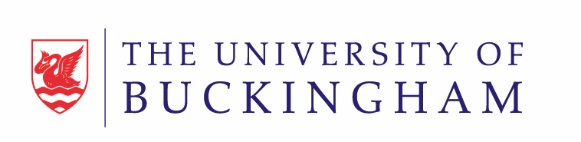 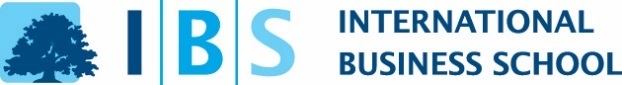 ACADEMIC REFEREE’S REPORTThe Applicant should complete section A.  The form should then be forwarded to the referee named below for completion.  Once completed, the form should be returned by the Referee to: International Business School – Budapest, 1031 Budapest, Záhony utca 7., info@ibs-b.hu SECTION A:  (To be completed by the Applicant)SECTION A:  (To be completed by the Applicant)SECTION A:  (To be completed by the Applicant)full name:full name:address:title and name of proposed course:   full-time / part-timetaught course / research degreetitle and name of proposed course:   full-time / part-timetaught course / research degreetitle and name of proposed course:   full-time / part-timetaught course / research degreesection b:  (To be completed by the Referee)section b:  (To be completed by the Referee)section b:  (To be completed by the Referee)name of referee:professional address:position:telephone number:email: length of time you have known the applicant:in what capacity?position:telephone number:email: length of time you have known the applicant:in what capacity?to the academic referee:The applicant who has asked you to act as referee is applying to IBS / The University of Buckingham to undertake postgraduate studies.We should be grateful if you would comment on the academic ability of the applicant and, in particular, on the following:Performance in examinations and written course workPerformance in practical work and research projects (where applicable)Research ability (research degrees only)Ability to organise working timeAbility to express ideas in speech and writingOriginalityDrive and initiativeWillingness to accept responsibilityReliabilityMaturity, ease of social contact and co-operation with othersto the academic referee:The applicant who has asked you to act as referee is applying to IBS / The University of Buckingham to undertake postgraduate studies.We should be grateful if you would comment on the academic ability of the applicant and, in particular, on the following:Performance in examinations and written course workPerformance in practical work and research projects (where applicable)Research ability (research degrees only)Ability to organise working timeAbility to express ideas in speech and writingOriginalityDrive and initiativeWillingness to accept responsibilityReliabilityMaturity, ease of social contact and co-operation with othersto the academic referee:The applicant who has asked you to act as referee is applying to IBS / The University of Buckingham to undertake postgraduate studies.We should be grateful if you would comment on the academic ability of the applicant and, in particular, on the following:Performance in examinations and written course workPerformance in practical work and research projects (where applicable)Research ability (research degrees only)Ability to organise working timeAbility to express ideas in speech and writingOriginalityDrive and initiativeWillingness to accept responsibilityReliabilityMaturity, ease of social contact and co-operation with othersplease write or type your assessment overleafplease write or type your assessment overleafplease write or type your assessment overleafsignature of referee:date:official stamp:ibs wishes to thank you for your time and trouble on behalf of this applicantibs wishes to thank you for your time and trouble on behalf of this applicant